中華民國工商協進會 第298場工商講座疫情後的經貿局勢與企業商機發展由於新冠肺炎擴散全球，各國封鎖邊境，嚴重限制國際經濟活動的進行，不僅對對全球的經濟及金融市場造成衝擊，也連帶影響產業供應鏈，企業的經營面臨嚴峻挑戰，甚至存續危機，全球經貿版圖勢必重新洗牌。相較於國外，雖然我國企業受到疫情的影響較小，但國際經貿發展受疫情影響，充滿高度不確定性，我國廠商仍須留意相關風險。本會為協助會員企業掌握國際趨勢，了解疫情後市場潛在的機會與未來展望，特別邀請中華經濟研究院王健全副院長專題演講，將分析疫情後的全球及台灣經濟情勢及金融市場政策，提供企業擬訂未來發展策略參考。本次活動為配合防疫措施，將採現場(限100人)及線上直播同步進行，歡迎報名參加。時間：109年8月25日(星期二) 14：00~16：20地點：台北國際會議中心101C會議室(台北市信義路5段1號)報  名  表備註：本場講座免收費用，現場限額100位。有意參加者請於8月21日(星期五)前填妥本報名表，傳真至02-2707-0977並以電話確認(02-2707-0111，轉分機140國內業務處高長逸專員)；也可直接點擊網址https://reurl.cc/pd7LaQ 或掃描QR-code 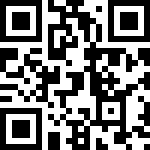 至活動頁面，線上完成報名。時   間內容人員13:30～14:00報到14:00～14:10主辦單位致詞中華民國工商協進會      范良棟秘書長14:10～16:00疫情後的經貿局勢與企業商機發展中華經濟研究院          王健全副院長16:00～16:20Q ＆ A 雙向交流中華民國工商協進會      范良棟秘書長中華經濟研究院          王健全副院長16:20～賦 歸賦 歸公司名稱：公司名稱：地址：地址：參加方式參加方式姓 名職 稱聯絡電話E-mail現場線上